УКРАЇНАПАВЛОГРАДСЬКА  МІСЬКА  РАДАДНІПРОПЕТРОВСЬКОЇ  ОБЛАСТІ(13 сесія VІІІ скликання)РІШЕННЯвід 27.09.2021р.				                                   №410-13/VІІІПро надання дозволу на розроблення проектів землеустрою щодо відведення земельних ділянокКеруючись п.34 ч.1 ст.26 Закону України "Про місцеве самоврядування в Україні", ст.ст.12, 41, 92, 93, 116, 119, 121, 123, 124, ч.2 ст.134 Земельного кодексу України, Законами України "Про Державний земельний кадастр", "Про землеустрій", "Про землі енергетики та правовий режим спеціальних зон енергетичних об'єктів", Наказом Держкомзему                                  від 23.07.2010р. №548 "Про затвердження Класифікації видів цільового призначення земель", рішенням 34 сесії VII скликання від 13.02.2018р. №1062-34/VII "Про затвердження переліку назв вулиць, провулків, проїздів, проспектів, бульварів, площ у місті Павлоград",                                                                                                                                                                                                                                                                                                                                                                                                                                                                                                                                                                                                                                                                                                                                                                                                                                                                                                                                                                                                                                                                                                                                                                                                                                                                                                                                                                                                                                                                                                                                                                                                                                                                                                                                                                                                                                                                                                                                                                                                                                                                                                                                                                                                                                                                                                                                                                                                                                                                                                                                                                                                                                                                                                                                                                                                                                                                                                                                                                                                                                                                                                                                       розглянувши заяви, міська радаВ И Р І Ш И Л А:1. Дати дозвіл на розроблення проекту землеустрою щодо відведення земельних ділянок: 1.1 ПРИВАТНОМУ АКЦІОНЕРНОМУ ТОВАРИСТВУ "ПІДПРИЄМСТВО                                 З ЕКСПЛУАТАЦІЇ ЕЛЕКТРИЧНИХ МЕРЕЖ "ЦЕНТРАЛЬНА ЕНЕРГЕТИЧНА КОМПАНІЯ"  (ідентифікаційний код хххххххх), для обслуговування трансформаторної підстанції                              ТП ГПТУ (17/5), вид цільового призначення земель (КВЦПЗ) - 14.02 - (для розміщення, будівництва, експлуатації та обслуговування будівель і споруд об'єктів передачі електричної та теплової енергії), на вул.Промислова,11-А, площею 0,0100 га (умовно), із земель міської ради, які не надані у власність та користування, з послідуючою передачею земельної ділянки                       в оренду.1.2 АКЦІОНЕРНОМУ ТОВАРИСТВУ "ДТЕК ДНІПРОВСЬКІ ЕЛЕКТРОМЕРЕЖІ" (ідентифікаційний код хххххххх), для будівництва та обслуговування ПЛ-10 кВ Л-14,                       вид цільового призначення земель (КВЦПЗ) - 14.02 - (для розміщення, будівництва, експлуатації та обслуговування будівель і споруд об'єктів передачі електричної та теплової енергії), в районі СТ "Чайка", площею 0,0012 га (умовно), а саме: опора №1 площею                       0,0004 га (умовно), опора №2 площею 0,0004 га (умовно), опора №3 площею 0,0004 га (умовно), із земель міської ради, які не надані у власність та користування, з послідуючою передачею земельної ділянки в оренду.1.3 Виконавчому комітету Павлоградської міської ради (ідентифікаційний код хххххххх), для будівництва та обслуговування будівель органів державної влади та місцевого самоврядування, вид цільового призначення земель (КВЦПЗ) - 03.01 - (для будівництва та обслуговування будівель органів державної влади та місцевого самоврядування),                                на вул.Центральна,67-а, площею 0,0573 га (умовно), із земель міської ради, які не надані у власність та користування, з послідуючою передачею земельної ділянки в постійне користування.1.4 Товариству з обмеженою відповідальністю "ГРК  РЕЛАКС" (ідентифікаційний код хххххххх), для обслуговування готельного комплексу по фактичному розміщенню, вид цільового призначення земель (КВЦПЗ) - 03.08 - (для будівництва та обслуговування об’єктів туристичної інфраструктури та закладів громадського харчування), на вул.Дніпровська,414а, площею 0,2040 га (умовно), із земель міської ради, які не надані у власність та користування,               землі житлової та громадської забудови, з послідуючою передачею земельної ділянки в оренду.1.5 Товариству з обмеженою відповідальністю фірмі "ДМЛ" (ідентифікаційний код хххххххх), для обслуговування будівель та споруд, вид цільового призначення                                 земель (КВЦПЗ) - 12.04 - (для розміщення та експлуатації будівель і споруд                   автомобільного транспорту та дорожнього господарства), на вул.Героїв України,8б,                   площею 0,4804 га (умовно), із земель міської ради, які не надані у власність та користування,               з послідуючою передачею земельної ділянки в оренду.1.6 Громадянці Ющенко Марині Леонідівні (ідентифікаційний номер хххххххххх),               для обслуговування нежитлового приміщення, вид цільового призначення земель                 (КВЦПЗ) - 03.07 - (для будівництва та обслуговування будівель торгівлі),                                           на вул.Центральна,64, приміщення 3, площею 0,0500 га (умовно), із земель міської ради,                   які не надані у власність та користування, землі житлової та громадської забудови,                                з послідуючою передачею земельної ділянки в оренду.1.7 Громадянці Алтанець Валентині Сергіївні (ідентифікаційний номер хххххххххх),               для будівництва та обслуговування житлового будинку, господарських будівель та споруд,                вид цільового призначення земель (КВЦПЗ) - 02.01 - (для будівництва і обслуговування житлового будинку, господарських будівель і споруд (присадибна ділянка),                                          на вул.Грушевського Михайла,65, площею 0,1000 га (умовно), із земель міської ради,                           які не надані у власність та користування, землі житлової та громадської забудови,                                  з послідуючою передачею земельної ділянки в приватну власність.1.8 Громадянці Львовій Ользі Сергіївні (ідентифікаційний номер хххххххххх),                    для будівництва та обслуговування житлового будинку, господарських будівель та споруд,                вид цільового призначення земель (КВЦПЗ) - 02.01 - (для будівництва і обслуговування житлового будинку, господарських будівель і споруд (присадибна ділянка), на вул.Ковната,69, площею 0,1000 га (умовно), із земель міської ради, які не надані у власність та користування, землі житлової та громадської забудови, з послідуючою передачею земельної ділянки                             в приватну власність.1.9 Фінансово-промисловому концерну "ЛИС" (ідентифікаційний код хххххххх),                      у зв’язку зі зміною цільового призначення земельної ділянки, для обслуговування                      будівель та споруд,  з  (КВЦПЗ) - 11.02 - (для розміщення та експлуатації основних, підсобних  і допоміжних будівель та споруд підприємств переробної, машинобудівної та                                    іншої промисловості) - землі промисловості, транспорту, зв'язку, енергетики, оборони                              та іншого призначення на (КВЦПЗ) - 03.07 - (для будівництва та обслуговування будівель торгівлі) - землі житлової та громадської забудови, на вул.Горького,166, площею 0,2258 га, кадастровий номер 1212400000:02:035:0184, із земель, які знаходяться в оренді у ФПК "ЛИС" відповідно до договору оренди земельної ділянки зареєстрованого 22.10.2020р. за №38816129, з послідуючою передачею земельної ділянки в оренду.2. Зарезервувати земельну ділянку на період розробки проекту землеустрою щодо відведення земельної ділянки з моменту прийняття даного рішення.3. Заявникам, земельні ділянки яких розташовані вздовж річок Вовча, Гніздка, Кочерга, розробити проект землеустрою щодо визначення розмірів та встановлення меж водоохоронної зони та прибережної захисної смуги річки.4. Зобов'язати розробника землевпорядної документації забезпечити відображення переліку наявних на земельній ділянці обмежень у використанні та земельних сервітутів                       з обов'язковим внесенням до відомостей Державного земельного кадастру.5. Заявникам надати проект землеустрою щодо відведення земельної ділянки для затвердження на сесії міської ради.6. Перенести на розгляд наступної чергової сесії  у зв'язку з доопрацюванням питання надання дозволу на розроблення проекту землеустрою щодо відведення земельної ділянки              на підставі голосування депутатів на сесії Павлоградської міської ради:6.1 Товариству з обмеженою відповідальністю "Промислово-господарчий ринок "ЮЛАНА" (ідентифікаційний код хххххххх), у зв’язку зі зміною цільового призначення земельної ділянки, для розміщення торговельних павільйонів та організації евакуаційного та протипожежного виїзду, з (КВЦПЗ) - 03.07 - (для будівництва та обслуговування будівель торгівлі) на (КВЦПЗ) - 03.10 - (для будівництва та обслуговування будівель ринкової інфраструктури (адміністративних будинків, офісних приміщень та інших будівель громадської забудови, які використовуються для здійснення підприємницької та іншої діяльності, пов’язаної з отриманням прибутку) - землі житлової та громадської забудови,                                   на вул.Полтавська,129-А, площею 0,3880 га, кадастровий номер 1212400000:02:035:0088.7. Відповідальність щодо виконання даного рішення покласти на начальника відділу земельно-ринкових відносин.8. Загальне керівництво по виконанню даного рішення покласти на заступника міського голови за напрямком роботи.9. Контроль по виконанню даного рішення покласти на постійну депутатську комісію            з питань екології, землеустрою, архітектури, генерального планування та благоустрою.                  Міський голова						                                          А.О.Вершина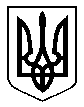 